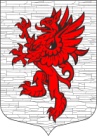 СОВЕТ ДЕПУТАТОВМУНИЦИПАЛЬНОГО ОБРАЗОВАНИЯЛОПУХИНСКОЕ СЕЛЬСКОЕ ПОСЕЛЕНИЕМО ЛОМОНОСОВСКИЙ МУНИЦИПАЛЬНЫЙ РАЙОНЛЕНИНГРАДСКОЙ ОБЛАСТИтретий созыв11 мая 2016 года                                                                             д. ЛопухинкаРЕШЕНИЕ № 21Об организационных вопросах обеспечения деятельности Совета депутатов муниципального образования Лопухинское сельское поселение МО Ломоносовский муниципальный район Ленинградской области      В соответствии с положениями федерального закона от 06.10.2003г. № 131-ФЗ «Об общих принципах организации местного самоуправления в Российской Федерации», Устава МО Лопухинское сельское поселение, Совет депутатов муниципального образования Лопухинское сельское поселение решил:1.  Поручить заместителю председателя Совета  депутатов МО Лопухинское сельское поселение Русановой Зинаиде Ивановне заключить, согласно действующему законодательству,  договор возмездного оказания услуг с ответственным за ведение документооборота, связанного с деятельностью Совета депутатов МО Лопухинское  сельское поселение Яковлевой Ольгой Николаевной, для обеспечения деятельности Совета депутатов МО Лопухинское сельское поселение.2. Рекомендовать главе местной администрации МО Лопухинское сельское определить фонд оплаты по договору  возмездного оказания услуг с ответственным за ведение документооборота, связанного с деятельностью Совета депутатов МО Лопухинское  сельское поселение,  на текущий  2016 финансовый год и источники его  финансирования. При необходимости войти в Совет депутатов с предложением о внесении изменений в решение Совета депутатов муниципального образования Лопухинское сельское поселение от 22 декабря 2015 года №22 «О бюджете муниципального образования Лопухинское сельское поселение на 2016 год».  3.Настоящее решение разместить (обнародовать) на официальном сайте муниципального образования Лопухинское сельское поселение в информационно-телекоммуникационной сети Интернет. 4. Контроль за исполнением настоящего решения возложить на заместителя председателя Совета депутатов МО Лопухинское сельское поселение З.И. Русанову.5. Настоящее Решение вступает в силу с момента его принятия.Заместитель председателя Совета депутатов МО Лопухинское СП                                    З.И. Русанова